Общая характеристика детского сада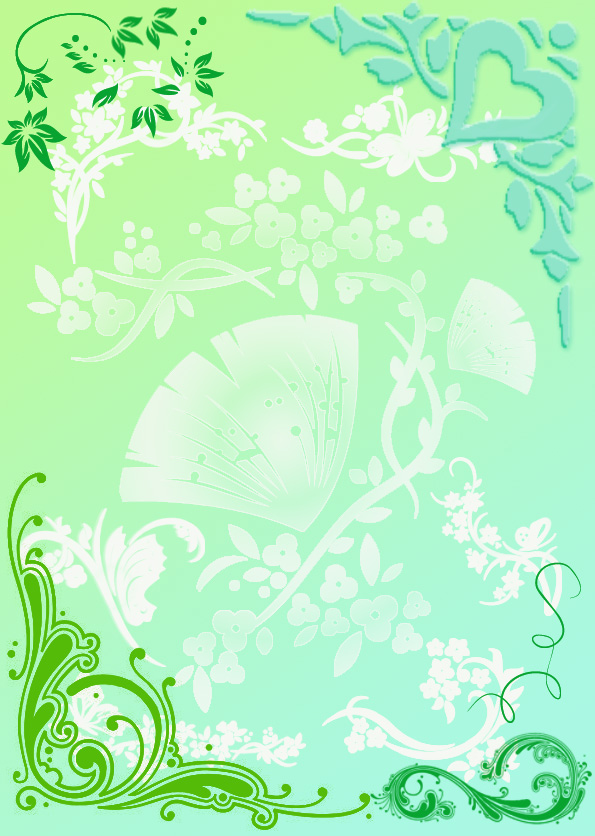 МБДОУ «Детский сад №5» открыт в 1992 году по решению Администрации Калачинского муниципального района Омской области.В детском саду функционируют 10 групп, из них: речевая  - 1; группа кратковременного пребывания – 1. Общее количество воспитанников – 225 человек.Кадровый потенциал детского садаВ детском саду сформирован стабильный, творчески работающий, высокопрофессиональный педагогический коллектив (Из них воспитателей - 14 человек, заведующая -1, старший воспитатель –1 , учитель-логопед - 1, музыкальный руководитель – 1, инструктор по физическому воспитанию - 1 (педагог дополнительного образования),  имеющий высокую степень мотивации к развитию образовательного учреждения и обеспечивающий оптимальную результативность работы.  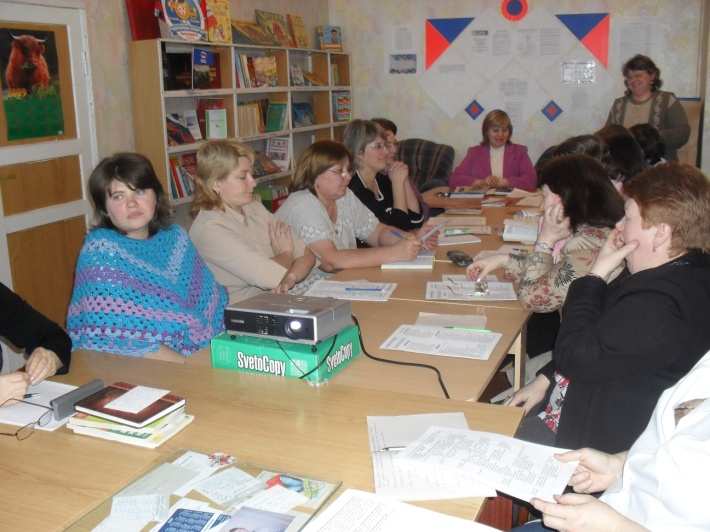 Традиционным является  участие педагогов в  конкурсе «Педагог года». Шагина Е.Ю., Лаврищева Н.Н., Трушина С.А., Баганец Е.Ю. стали лауреатами  районного этапа конкурса в номинации «Воспитатель детского сада».Уже три года подряд педагоги активно участвуют в муниципальном фестивале педагогических проектов. Логопедическая группаНемаловажное направление работы МБДОУ – квалифицированная коррекция речевых нарушений детей. Коррекционно-логопедическое воздействие направлено на устранение речевого дефекта, а также предупреждение возможных трудностей в процессе школьного обучения. Учитель-логопед М.В. Каргаполова, помимо работ с детьми, проводит консультативно-педагогическую работу с родителями, педагогами.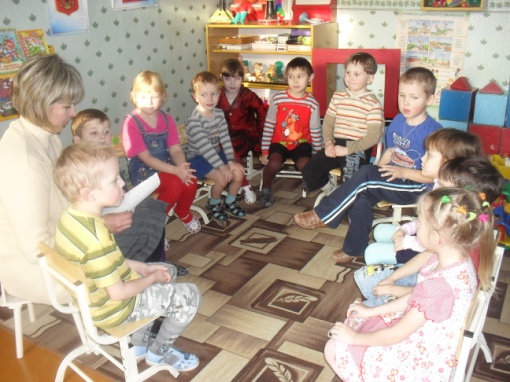 Организация системы физического воспитания В дошкольном учреждении осуществляется систематическая работа по физическому воспитанию и оздоровлению детей. Имеется  физкультурный зал, оснащенный специальным спортивным оборудованием, в том числе нестандартным: сухой бассейн, мягкие модули, массажные мячи «Аконит».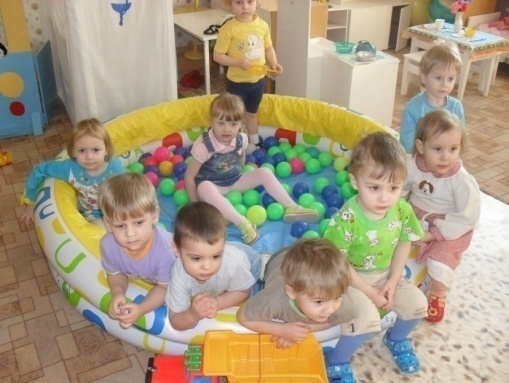 Музыкальный залВ детском саду имеется большой, светлый, красивый музыкальный зал, оснащенный современными техническими средствами, огромным количеством музыкальных инструментов для детей и музыкального руководителя.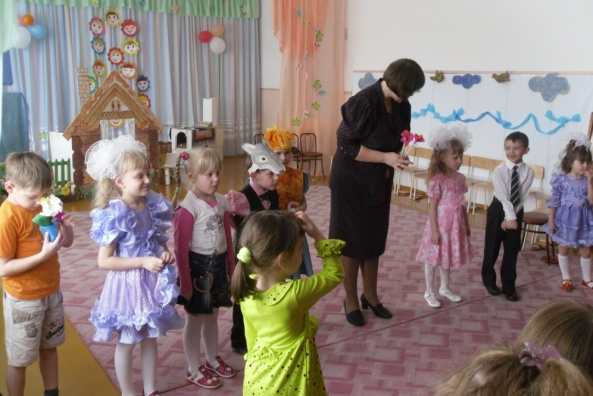 Взаимодействие с семьейДетский сад осуществляет интеграцию общественного и семейного воспитания дошкольников с разными категориями родителей: с семьями своих воспитанников; с будущими родителями.В учреждении организована работа с родителями и детьми, воспитывающимися в условиях семьи. Открыта Группа кратковременного пребывания. 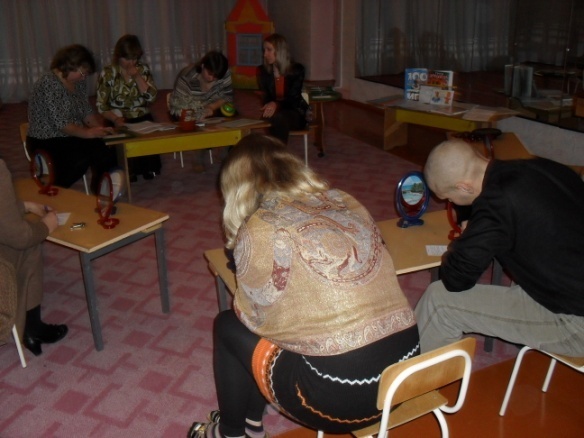 Конкурентные преимущества детского садаМБДОУ «Детский сад №5» -  является самым многочисленным в  г. Калачинске (9 групп, группа кратковременного пребывания) Детский сад расположен в одном здании с «Центром помощи семье и детям», что способствует организации взаимовыгодного сотрудничества, проведению совместных мероприятий.В детском саду осуществляется совместная деятельность детско-взрослого сообщества посредством работы клубов «Рисуем вместе», «Мастерим вместе» и кружка «Мастерская керамики». На базе детского сада функционирует речевая группа, которая  дает возможность корректировать речевое развитие воспитанников, предупредить возможные трудности в усвоении  школьных знаний, обусловленные речевым недоразвитием. Имеется  специально оборудованный спортивный зал, который дает  возможность  организации занятий  физической  культурой на более высоком уровне.  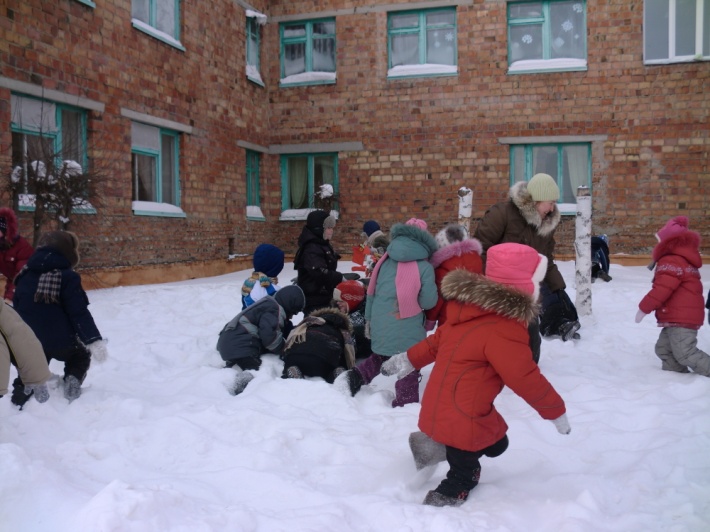 АДРЕС:646902  Омская область, город Калачинск,  улица Заводская, 67ТЕЛЕФОН:22-783Составил:Трушина С.А.Муниципальное бюджетное дошкольное образовательное учреждение «Детский сад №5» г. Калачинска Омской области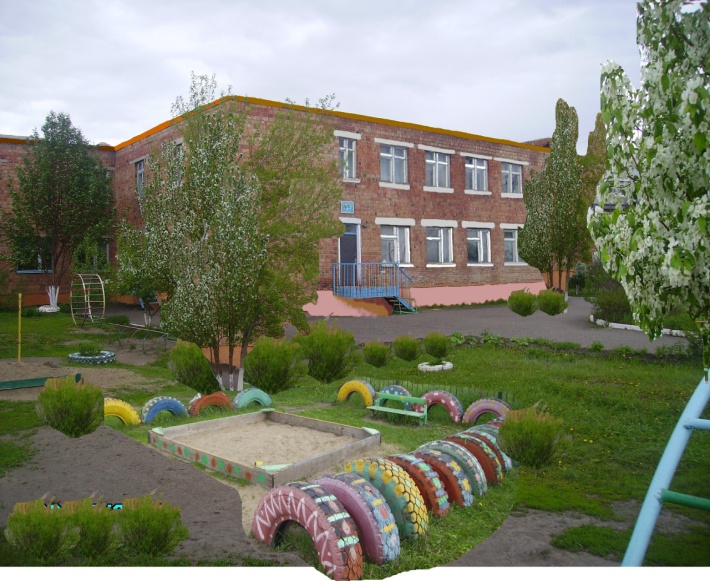 г. Калачинск – 2014 г.